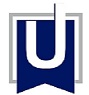 IMPORT EXPORT LICENCEDear sir,This is with reference to your query regarding import export license pls find enclosed the details. Also enclosing Unnati consultants detailed profileUnnati consultants, is a one stop store for your financial and business needs, dedicated to helping people and entrepreneurs, easily start, and manage their business, at a nominal cost. It is managed by experienced, ex. Bankers, and Financial Experts to provServices Offered: company incorporation, and registration services, business loans, SME loans, tax advisory and filing, home/car/property expansion loans, investments, insurance IMPORT EXPORT CODEAll businesses which are engaged in Import and Export of goods require to register Import Export Code . IEC is 10-digit code with a permanent validity. IEC is issued by the Directorate General of Foreign Trade (DGFT), Ministry of Commerce and Industries, Government of India. Importers are not allowed to proceed without this code and exporters can’t take benefit of exports from DGFT, customs, Export Promotion Council, if they don’t have this code.  PROCEDUREDrafting Documents Application FilingApplication ProcessingCompletion of registrationDocuments in respect of Individual/ Proprietor/ Partner/ DirectorCopy of PAN Card Passport size photographCopy of Aadhaar Card/ Voter identity card Authorization letter (In case of Partnership)Authority from other Directors on letter head (In case of companyCopy of Partnership deed (In case of Partnership)Board Resolution/self-declaration (In case of Company)Telephone Bill in the name of the Individual (In case of individual)Cancelled cheque of individualDocuments in respect of EntityCopy of PAN Card firm/company Copy of Property papers (If owned property) Copy of Rent agreement (If rented property) Landlord NOC (Format will be provided by us) Cancelled cheque of firmElectricity/ water bill (Business Place)telephone Bill in the name of the businessCopy of Service Tax returns (In case of Proprietorship)Certificate of incorporation (In case of company)Bank statement of firm/companyAOA and MOA (In case of company)1 letter head of company (In case of company)FEATURES OF IMPORT EXPORT CODEAll importers who import goods are required to register Import export code and all exporters need this code to obtain the benefits of exports.IEC code holder does not require filing of any returns.IEC Code is issued for lifetime and requires no renewalEven individuals who are proprietors can obtain the code in their name. It is not necessary to setup a business for the same TIME LINE: 2 DAYSCHARGES:MENTIONED IN MAILACCOUNT DETAILSPAYMENT OPTION - 2: IMPS/NEFT/RTGS/CASH/CHEQUEPAYMENT OPTION : IMPS/NEFT/RTGS/CASH/CHEQUEAfter making the payment, please email me the scanned copy of the payment acknowledgement/receipt for our records.  Note: • SCAN COPY OF ALL DOCUMENTS TO BE SEND TO BELOW MENTIONED MAIL ID. unnatilucknow@gmail.comwhatsup 7525903222whatsup 2 7905718305 UNNATI CONSULTANTS